Madame, Monsieur,1	En application du § 9.5 de la Résolution 1 (Rév. Hammamet, 2016) de l'AMNT, j'ai l'honneur de vous informer que la Commission d'études 11 de l'UIT-T est parvenue, durant sa séance plénière de clôture du 13 mars 2020, à la décision ci-dessous concernant le projet de texte de l'UIT-T suivant:2	Les renseignements existants sur les brevets sont accessibles en ligne sur le site web de l'UIT-T.3	La version prépubliée de cette Recommandation sera prochainement disponible sur le site web de l'UIT-T, à l'adresse http://itu.int/itu-t/recommendations/.4	L'UIT publiera la Recommandation approuvée dès que possible.Veuillez agréer, Madame, Monsieur, l'assurance de ma haute considération.Chaesub Lee
Directeur du Bureau de la normalisation 
des télécommunications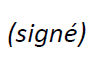 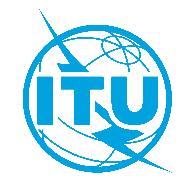 Union internationale des télécommunicationsBureau de la Normalisation des TélécommunicationsUnion internationale des télécommunicationsBureau de la Normalisation des TélécommunicationsUnion internationale des télécommunicationsBureau de la Normalisation des TélécommunicationsGenève, le 24 mars 2020Genève, le 24 mars 2020Genève, le 24 mars 2020Réf.:Circulaire TSB 240CE 11/DACirculaire TSB 240CE 11/DACirculaire TSB 240CE 11/DA–	Aux Administrations des États Membres de l'Union;–	Aux Membres du Secteur UIT-T;–	Aux Associés de l'UIT-T;–	Aux établissements universitaires participant aux travaux de l'UIT–	Aux Administrations des États Membres de l'Union;–	Aux Membres du Secteur UIT-T;–	Aux Associés de l'UIT-T;–	Aux établissements universitaires participant aux travaux de l'UIT–	Aux Administrations des États Membres de l'Union;–	Aux Membres du Secteur UIT-T;–	Aux Associés de l'UIT-T;–	Aux établissements universitaires participant aux travaux de l'UITTél.:+41 22 730 5780+41 22 730 5780+41 22 730 5780–	Aux Administrations des États Membres de l'Union;–	Aux Membres du Secteur UIT-T;–	Aux Associés de l'UIT-T;–	Aux établissements universitaires participant aux travaux de l'UIT–	Aux Administrations des États Membres de l'Union;–	Aux Membres du Secteur UIT-T;–	Aux Associés de l'UIT-T;–	Aux établissements universitaires participant aux travaux de l'UIT–	Aux Administrations des États Membres de l'Union;–	Aux Membres du Secteur UIT-T;–	Aux Associés de l'UIT-T;–	Aux établissements universitaires participant aux travaux de l'UITFax:+41 22 730 5853+41 22 730 5853+41 22 730 5853–	Aux Administrations des États Membres de l'Union;–	Aux Membres du Secteur UIT-T;–	Aux Associés de l'UIT-T;–	Aux établissements universitaires participant aux travaux de l'UIT–	Aux Administrations des États Membres de l'Union;–	Aux Membres du Secteur UIT-T;–	Aux Associés de l'UIT-T;–	Aux établissements universitaires participant aux travaux de l'UIT–	Aux Administrations des États Membres de l'Union;–	Aux Membres du Secteur UIT-T;–	Aux Associés de l'UIT-T;–	Aux établissements universitaires participant aux travaux de l'UITCourriel:tsbsg11@itu.inttsbsg11@itu.inttsbsg11@itu.intCopie:–	Aux Président et Vice-Présidents de la Commission d'études 11 de l'UIT-T;–	À la Directrice du Bureau de développement des télécommunications;–	Au Directeur du Bureau des radiocommunicationsCopie:–	Aux Président et Vice-Présidents de la Commission d'études 11 de l'UIT-T;–	À la Directrice du Bureau de développement des télécommunications;–	Au Directeur du Bureau des radiocommunicationsCopie:–	Aux Président et Vice-Présidents de la Commission d'études 11 de l'UIT-T;–	À la Directrice du Bureau de développement des télécommunications;–	Au Directeur du Bureau des radiocommunicationsObjet:Statut de la Recommandation UIT-T Q.5051 après la réunion de la Commission d'études 11 de l'UIT-T (Genève, 4-13 mars 2020)Statut de la Recommandation UIT-T Q.5051 après la réunion de la Commission d'études 11 de l'UIT-T (Genève, 4-13 mars 2020)Statut de la Recommandation UIT-T Q.5051 après la réunion de la Commission d'études 11 de l'UIT-T (Genève, 4-13 mars 2020)Statut de la Recommandation UIT-T Q.5051 après la réunion de la Commission d'études 11 de l'UIT-T (Genève, 4-13 mars 2020)Statut de la Recommandation UIT-T Q.5051 après la réunion de la Commission d'études 11 de l'UIT-T (Genève, 4-13 mars 2020)NuméroTitreDécisionDocumentUIT-T Q.5051
(ex Q.FW_CSM)Cadre pour la lutte contre l'utilisation de dispositifs mobiles volésApprouvéSG11-TD1250